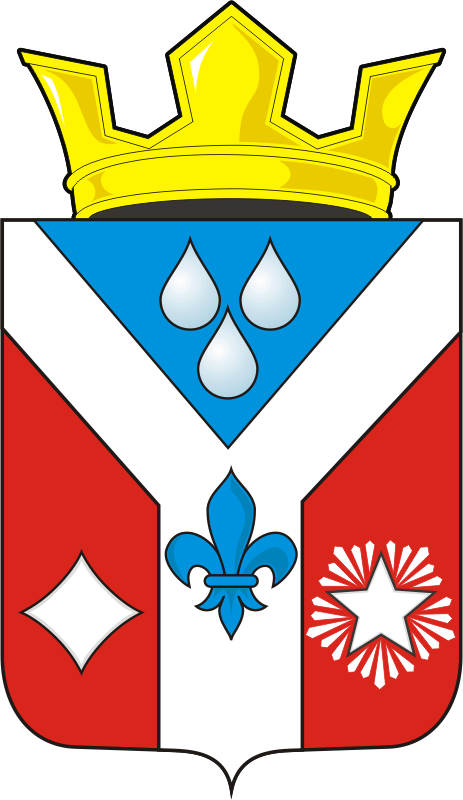 СОВЕТ ДЕПУТАТОВ муниципального образования ГАВРИЛОВСКИЙ СЕЛЬСОВЕТ САРАКТАШСКОГО РАЙОНА оренбургской областиРЕШЕНИЕШестнадцатого заседания Совета депутатов муниципального образования Гавриловский сельсовет четвертого созыва16.03.2022                                                                                                     № 46Об исполнении бюджета муниципального образования Гавриловский сельсовет Саракташского района Оренбургской области за 12 месяцев 2021 годаНа основании статей 12, 132 Конституции Российской Федерации, статей 9,32 Бюджетного кодекса Российской Федерации, статьи 35 Федерального закона от 06.10.2003 № 131-ФЗ «Об общих принципах организации местного самоуправления в Российской Федерации» и статьи 21 Устава муниципального образования Гавриловский сельсовет, рассмотрев итоги исполнения бюджета за 12 месяцев 2021 года. Совет депутатов Гавриловского сельсовета РЕШИЛ: 1.Утвердить отчет об исполнении бюджета муниципального образования Гавриловский сельсовет Саракташского района Оренбургской области за 12 месяцев 2021 года по доходам в сумме 5 732 113,39 рублей  и по расходам в сумме 5 695 270,67 рублей с превышением доходов  над расходами  в сумме 36 542,72 рублей со следующими показателями:По источникам внутреннего финансирования дефицита бюджета за 2021 год, согласно приложению 1;По доходам бюджета по кодам видов доходов, подвидов доходов за 2021 год, согласно приложению 2;По распределению бюджетных ассигнований бюджета по разделам и подразделам, целевым статьям и видам расходов классификации расходов бюджета за 2021 год, согласно приложению 3;2. Контроль за исполнением данного решения возложить на постоянную комиссию  по бюджетной, налоговой и финансовой политике, собственности и экономическим вопросам, торговле и быту  (Жанзакова А.Т.)3.   Настоящее решение распространяется на правоотношения, возникшие с  1 января 2022 года и подлежит размещению на официальном сайте администрации муниципального образования Гавриловский сельсовет Саракташского района Оренбургской области в сети Интернет в десятидневный срок. Глава муниципального образования                                           Е.И. ВарламоваРазослано: постоянной комиссии, депутатам - 7, прокуратуре района